MADONAS NOVADA PAŠVALDĪBA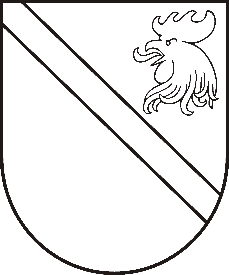 Reģ. Nr. Saieta laukums 1, Madona, Madonas novads, LV-4801 t. , e-pasts: dome@madona.lv APSTIPRINĀTIar Madonas novada pašvaldības domes20.11.2019. lēmumu Nr.557(protokols Nr.22, 25.p.)SAISTOŠIE NOTEIKUMI Nr.22„Grozījumi Madonas novada pašvaldības 2011.gada 28.aprīļa saistošajos noteikumos Nr.4 “Sadzīves atkritumu apsaimniekošanas noteikumi Madonas novadā”” Izdoti saskaņā ar likuma “Par pašvaldībām”15. panta pirmās daļas 1. un 2.punktu un 21.panta pirmās daļas 16. punktu un Atkritumu apsaimniekošanas likuma 8.panta pirmās daļas 3.punktuIzdarīt Madonas novada pašvaldības 2011.gada 28.aprīļa saistošajos noteikumos Nr.4 “Sadzīves atkritumu apsaimniekošanas noteikumi Madonas novadā” šādus grozījumus: Izteikt saistošo noteikumu 10.3., 10.4.punktu šādā redakcijā:“10.3. Par saistošo noteikumu pārkāpumu tiek piemērots administratīvais sods Atkritumu apsaimniekošanas likumā noteiktajā kārtībā.10.4. Administratīvā pārkāpuma procesu par šo saistošo noteikumu pārkāpumiem līdz administratīvā pārkāpuma lietas izskatīšanai tiesīgi veikt Madonas novada pašvaldības kārtībnieki, Madonas novada pašvaldības Administratīvā komisija, pašvaldības izpilddirektors, pagasta vai pilsētas pārvaldes vadītājs. Administratīvā pārkāpuma lietu izskata Madonas novada pašvaldības Administratīvā komisija.”Svītrot saistošo noteikumu 10.5.punktu.Saistošie noteikumi stājas spēkā vienlaikus ar Administratīvās atbildības likumu.Domes priekšsēdētājs								          A.LungevičsPASKAIDROJUMA RAKSTSMadonas novada pašvaldības 2019.gada 20.novembra saistošajiem noteikumiem Nr.22„Grozījumi Madonas novada pašvaldības 2011.gada 28.aprīļa saistošajos noteikumos Nr.4 “Sadzīves atkritumu apsaimniekošanas noteikumi Madonas novadā””2019.gada 20.novembrī								      MadonāDomes priekšsēdētājs								       A.LungevičsPaskaidrojuma raksta sadaļasNorādāmā informācija1. Pašreizējās situācijas raksturojumsMadonas novada pašvaldības saistošie noteikumi Nr.4 “Sadzīves atkritumu apsaimniekošanas noteikumi Madonas novadā” apstiprināti ar Madonas novada pašvaldības domes 31.01.2011. lēmumu (protokols Nr.3, 1.p.), saskaņā ar likuma “Par pašvaldībām” 15.panta pirmās daļas 1. un 2.punktu, 21.panta pirmās daļas 16. punktu un Atkritumu apsaimniekošanas likuma 8.panta pirmās daļas 3.punktu. Saistošajos noteikumos cita starpā paredzēta atbildība par saistošo noteikumu neievērošanu. 2. Saistošo noteikumu projekta nepieciešamības pamatojums2020.gada 1.janvārī stāsies spēkā Administratīvās atbildības likums. Saskaņā ar Administratīvās atbildības likuma 2.pantu, pašvaldību saistošie noteikumi, kas paredz administratīvo atbildību, ir daļa no administratīvās atbildības sistēmas, tādēļ nepieciešams veikt grozījumus pašvaldības saistošajos noteikumos, lai nodrošinātu saistošo noteikumu regulējuma saskaņošanu ar Administratīvās atbildības likumā ietvertajām normām. 3. Īss saistošo noteikumu projekta satura izklāstsSaistošajos noteikumos paredzēts, ka administratīvā pārkāpuma procesu par šo saistošo noteikumu pārkāpumiem līdz administratīvā pārkāpuma lietas izskatīšanai tiesīgi veikt Madonas novada pašvaldības kārtībnieki, Madonas novada pašvaldības Administratīvā komisija, pašvaldības izpilddirektors, pagasta vai pilsētas pārvaldes vadītājs. Administratīvā pārkāpuma lietu izskata Madonas novada pašvaldības Administratīvā komisija.4. Informācija par plānoto projekta ietekmi uz pašvaldības budžetuNav ietekmes5. Informācija par plānoto projekta ietekmi uz uzņēmējdarbības vidi pašvaldības teritorijāNav ietekmes6.Informācija par administratīvajām procedūrāmAdministratīvo procedūru izmaiņas ir saistītas ar administratīvā pārkāpuma lietas izskatīšanā iesaistītajām amatpersonām, administratīvā pārkāpuma procesu par šo saistošo noteikumu pārkāpumiem līdz administratīvā pārkāpuma lietas izskatīšanai tiesīgi veikt Madonas novada pašvaldības kārtībnieki, Madonas novada pašvaldības Administratīvā komisija, pašvaldības izpilddirektors, pagasta vai pilsētas pārvaldes vadītājs, savukārt administratīvā pārkāpuma lietu izskata Madonas novada pašvaldības Administratīvā komisija. 7. Informācija par konsultācijām ar privātpersonāmKonsultācijas ar privātpersonām nav notikušas. 